III. Loving Our Neighbors in a World of Gender ConfusionA. Adopt a Posture of CompassionB. Speak the Truth in LoveExpress love to the personBe quick to listen and ask open ended questionsExplain the Biblical truth gentlyClarify that you too are a sinner in need of graceShare the hope of the gospel of ChristTalk about details such as what language you’ll useDiscuss what the relationship should look likeC. Offer the Supreme Hope of the GospelD. Call to Realistic RepentanceRepentance is hard and possible!Avoid false promises about the Christian lifeE. Keep Going by God’s GraceFor further study:Transsexualism: Issues and Argument, Oliver O’Donovan (Grove Books, 1982)“Transgenderism: A Theological Perspective,” Tim Scheiderer, online at The Gospel Coalition“Joan or John?” Russell Moore, online at the Gospel Coalition“Transgender Identity: Wishing Away God’s Design,” Owen Strachan, online at Answers in Genesis“I Was a Transgender Woman,” Walt Heyer; and “The Absurdity of Transgenderism,” Calrlos Flores, both online at The Witherspoon Institute“Resolution: On Transgender Identity,” 2014, Southern Baptist ConventionQuestions/comments? Brad.Wheeler@capbap.org & Matt.Merker@capbap.orgCapitol Hill Baptist Church – May 15, 2016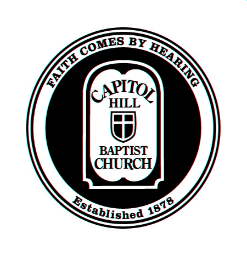 Biblical Manhood and Womanhood – Lesson 12Gender ConfusionI. Introduction“The Transgender Tipping Point”Showing compassion = speaking the truth in loveII. A Biblical Theology of GenderA. God created male and female in his own image.Genesis 1:27-28,31 So God created man in his own image, in the image of God he created him; male and female he created them.... And God saw everything that he had made, and behold, it was very good.Genesis 2:24-25 Therefore a man shall leave his father and mother and hold fast to his wife, and they shall become one flesh. And the man and his wife were both naked and were not ashamed.Biological sex is a good gift of God to every individual. (Psalm 139:13-14)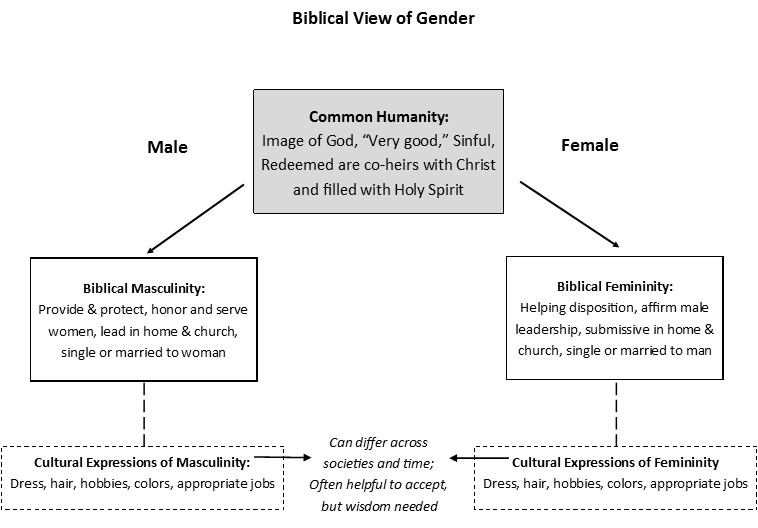 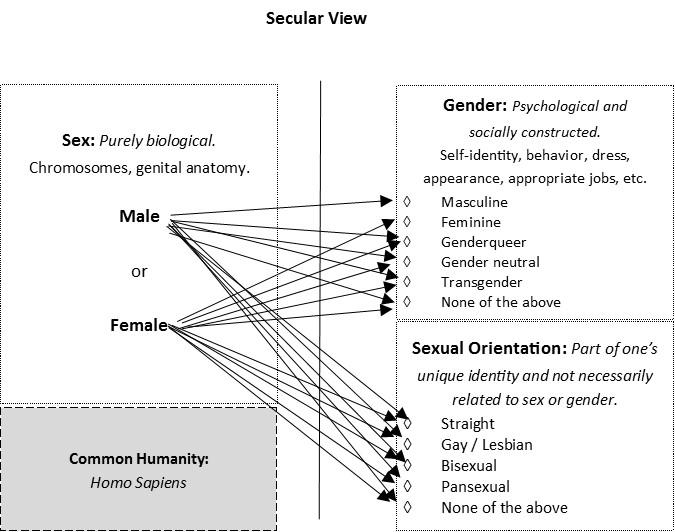 B. The fall has corrupted us in body and mind.Romans 1:18, 21 ... who by their unrighteousness suppress the truth... they became futile in their thinking, and their foolish hearts were darkened.Jeremiah 17:9 The heart is deceitful above all things, and desperately sick; who can understand it?The reality of fallen self-perceptionOur hope? Titus 3:3-4 For we ourselves were once foolish, disobedient, led astray.... But when the goodness and loving kindness of God our Savior appeared, he saved us, not because of works done by us...C. The resurrection affirms the goodness of the body.Transgenderism: psychological identity trumps physical anatomy (mind over matter).Christianity: we are united, body and soul. The body is good!1 Corinthians 15:42 What is sown is perishable; what is raised is imperishable...
We will still have our God-given gender in the New Jerusalem.